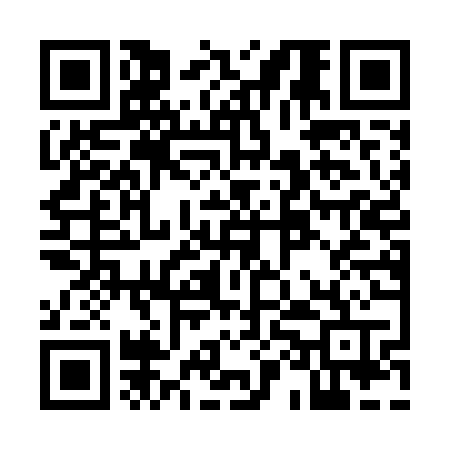 Prayer times for Shady Corner Curve, New York, USAMon 1 Jul 2024 - Wed 31 Jul 2024High Latitude Method: Angle Based RulePrayer Calculation Method: Islamic Society of North AmericaAsar Calculation Method: ShafiPrayer times provided by https://www.salahtimes.comDateDayFajrSunriseDhuhrAsrMaghribIsha1Mon3:255:161:005:078:4310:352Tue3:255:171:005:078:4310:343Wed3:265:171:005:078:4310:334Thu3:275:181:005:078:4210:335Fri3:285:191:005:078:4210:326Sat3:295:191:015:078:4210:317Sun3:315:201:015:078:4110:318Mon3:325:211:015:078:4110:309Tue3:335:221:015:078:4010:2910Wed3:345:221:015:078:4010:2811Thu3:355:231:015:078:3910:2712Fri3:375:241:015:078:3910:2613Sat3:385:251:025:078:3810:2514Sun3:395:261:025:078:3710:2415Mon3:415:271:025:078:3710:2216Tue3:425:281:025:078:3610:2117Wed3:435:291:025:068:3510:2018Thu3:455:291:025:068:3410:1819Fri3:465:301:025:068:3310:1720Sat3:485:311:025:068:3210:1621Sun3:495:321:025:068:3210:1422Mon3:515:331:025:058:3110:1323Tue3:525:341:025:058:3010:1124Wed3:545:351:025:058:2910:1025Thu3:565:361:025:048:2810:0826Fri3:575:371:025:048:2710:0727Sat3:595:391:025:048:2510:0528Sun4:005:401:025:038:2410:0329Mon4:025:411:025:038:2310:0230Tue4:045:421:025:028:2210:0031Wed4:055:431:025:028:219:58